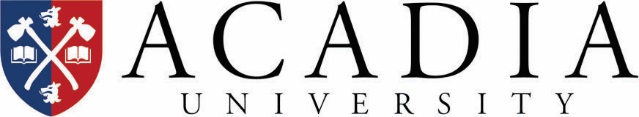 The AIL Acadia Scholarship(Formerly The Tantramar Scholarship)The AIL Acadia Scholarship is awarded annually on a renewable basis to an entering student from Tantramar Regional High School or Amherst Regional High School registered in a Bachelor of Business Administration, Bachelor/Certificate of Applied Science or Bachelor of Science program at Acadia University.  Preference will be given to students studying in engineering, physics, or mathematics and statistics.  The recipient will possess the characteristics of John and Anne Wilson, namely he/she will be entrepreneurial, positively involved in the community life of the Sackville New Brunswick area, and will have demonstrated potential to contribute to, and benefit from, an Acadia University education.  The recipient must have an overall minimum average of 80% in university preparatory courses for each of the grades 10, 11 and first semester Grade 12 years. The scholarship was established in 2005 by the generosity of the Wilson family and holds a program value of up to $38,000. In addition, the scholarship includes a residence scholarship, courtesy of Acadia University, for each of the four years at Acadia at a total value of $22,000.  Please note: To be considered for this scholarship, students must have a minimum 80% average in grade 11 and grade 12.  Student Name: _______________________________________________________________________Acadia Student ID# (if known): ____________________________________________________Mailing Address: ________________________________________________________________City/Town: ____________________________ Province: ____________ Postal Code: ___________Please attach the following:An essay detailing your career plans and entrepreneurial, extra-curricular and leadership involvement and how you will contribute to the Acadia community. A two-page limit please.A one-page letter indicating what winning this award would mean to you.On official letterhead, one letter of reference from your Principal, a high school teacher or your School Counsellor.One letter from an employer, volunteer organization or a character reference from someone (non-family) who has known you for at least two years. Please include his/her telephone number.Applicant’s Declaration and ConsentI declare that, to the best of my knowledge, the information provided is an accurate statement. I understand that providing false information to the Financial Aid Office will result in my application being rejected. Submission of this application does not guarantee funding. All applications are considered on an individual basis and applicants will be notified accordingly. I consent to the release of this application information, including high school transcripts on file with Acadia University, to the Wilson family for the purpose of determining the recipient of the award.Applicant’s Signature: ____________________________________	Date: ____________________Please submit your application and required documents by March 1st.By Mail: Scholarships and Financial AssistanceBox 78, Acadia UniversityWolfville NS B4P 2R6By Email: financial.aid@acadiau.ca